الهيكل الكربوني للجزيئات العضوية : قراءة صيغة كيميائيةSquelette carboné des molécules organiques :Lecture d’une formule chimiqueالهيكل الكربوني للجزيئات العضوية : قراءة صيغة كيميائيةSquelette carboné des molécules organiques :Lecture d’une formule chimiqueالهيكل الكربوني للجزيئات العضوية : قراءة صيغة كيميائيةSquelette carboné des molécules organiques :Lecture d’une formule chimiqueالهيكل الكربوني للجزيئات العضوية : قراءة صيغة كيميائيةSquelette carboné des molécules organiques :Lecture d’une formule chimiqueI- الهيكل الكربوني للجزيئات العضوية :I- الهيكل الكربوني للجزيئات العضوية :I- الهيكل الكربوني للجزيئات العضوية :I- الهيكل الكربوني للجزيئات العضوية :- يمكن للسلسلة الكربونية للجزيئات العضوية أن تكون :- يمكن للسلسلة الكربونية للجزيئات العضوية أن تكون :- يمكن للسلسلة الكربونية للجزيئات العضوية أن تكون :- يمكن للسلسلة الكربونية للجزيئات العضوية أن تكون :II- تمثيل الجزيئا ت العضويةII- تمثيل الجزيئا ت العضويةII- تمثيل الجزيئا ت العضويةII- تمثيل الجزيئا ت العضويةالصيغة الاجماليةالصيغة نصف المنشورةالصيغة المنشورةالتمثيل الطبولوجيكتابة تبين عدد درات التي تتدخل في تركيب الجزيئة فقطC3H6Oكتابة تبين عدد ذرات التي تتدخل في تركيب الجزيئة و كذا جميع الروابط بين جميع الدرات ما عدا الروابط C-HCH3 – CH = CH – CH3كتابة تبين عدد ذرات التي تتدخل في تركيب الجزيئة و كذا جميع الروابط بين جميع الدرات بدون استتناءكتابة لا يظهر فيها رمز ذرات الكربون و ذرات الهيدروجين وتمثل فيها الروابط بين جميع الدرات ما عدا الروابط C-Hنقطة انسار خط تمثل ذرة كربونIII- متماكبات التكوينIII- متماكبات التكوينIII- متماكبات التكوينIII- متماكبات التكوينتعريف : نسمي متماكبات التكوين الجزيئات التي لها نفس الصيغة الإجمالية ، لكن هياكلها الكربونية مختلفة .نميز بين ثلاثة أنواع من تماكب التكوينملحوظة:تشكل الذرة الدخيلة كالأوكسيجين O و الأزوت N المرتبطة بذرة كربون  "مجموعة مميزة –Groupe caractéristique " تمكننا من تصنيف الجزيئات العضوية إلى"مجموعات عضوية"تكون لها خاصيات فيزيائية و كيميائية تعريف : نسمي متماكبات التكوين الجزيئات التي لها نفس الصيغة الإجمالية ، لكن هياكلها الكربونية مختلفة .نميز بين ثلاثة أنواع من تماكب التكوينملحوظة:تشكل الذرة الدخيلة كالأوكسيجين O و الأزوت N المرتبطة بذرة كربون  "مجموعة مميزة –Groupe caractéristique " تمكننا من تصنيف الجزيئات العضوية إلى"مجموعات عضوية"تكون لها خاصيات فيزيائية و كيميائية تعريف : نسمي متماكبات التكوين الجزيئات التي لها نفس الصيغة الإجمالية ، لكن هياكلها الكربونية مختلفة .نميز بين ثلاثة أنواع من تماكب التكوينملحوظة:تشكل الذرة الدخيلة كالأوكسيجين O و الأزوت N المرتبطة بذرة كربون  "مجموعة مميزة –Groupe caractéristique " تمكننا من تصنيف الجزيئات العضوية إلى"مجموعات عضوية"تكون لها خاصيات فيزيائية و كيميائية تعريف : نسمي متماكبات التكوين الجزيئات التي لها نفس الصيغة الإجمالية ، لكن هياكلها الكربونية مختلفة .نميز بين ثلاثة أنواع من تماكب التكوينملحوظة:تشكل الذرة الدخيلة كالأوكسيجين O و الأزوت N المرتبطة بذرة كربون  "مجموعة مميزة –Groupe caractéristique " تمكننا من تصنيف الجزيئات العضوية إلى"مجموعات عضوية"تكون لها خاصيات فيزيائية و كيميائية VI-الألكاناتVI-الألكاناتVI-الألكاناتVI-الألكانات1-تعريف الألكانات مركبات عضوية سلسلتها الكربونية مشبع نشير بالحرف  n عدد ذرات الكربون.2- تسمية الالكانات الالكانات المتفرعةالألكانات المتفرعة صيغتها الاجمالية   يتم تسميتها طبقا للمراحل التالية:1- تحديد (السلسلة الرئيسية ) أطول سلسلة متصلة لذرات الكربون و الاكثر تفرعا2- ترقيم ذرات السلسة الرئيسية بداية من أحد الأطراف حتى الطرف الآخر، على أن يكون طرف البداية هو الأقرب لمجموعات التفرع في حالة وجودها. 3- تحديد المجموعات المتصلة بالسلسلة الرئيسية و التي تسمى بالجدور الالكلية حيث يتم تسميتها وفقا للالكان الموافق مع استبدال المقطع "ان" بالمقطع " يل"الألكانات الحلقية في هذه  الحالة تكون السلسلة الكربونية للمركبات مغلقة بحيث يتصل أحد طرفيها بالطرف الآخر وتسمى مركبات هيدروكربورية مشبعة حلقية أو سيكلو ألكانات صيغتها الإجمالية هي : CnH2n 1-تعريف الألكانات مركبات عضوية سلسلتها الكربونية مشبع نشير بالحرف  n عدد ذرات الكربون.2- تسمية الالكانات الالكانات المتفرعةالألكانات المتفرعة صيغتها الاجمالية   يتم تسميتها طبقا للمراحل التالية:1- تحديد (السلسلة الرئيسية ) أطول سلسلة متصلة لذرات الكربون و الاكثر تفرعا2- ترقيم ذرات السلسة الرئيسية بداية من أحد الأطراف حتى الطرف الآخر، على أن يكون طرف البداية هو الأقرب لمجموعات التفرع في حالة وجودها. 3- تحديد المجموعات المتصلة بالسلسلة الرئيسية و التي تسمى بالجدور الالكلية حيث يتم تسميتها وفقا للالكان الموافق مع استبدال المقطع "ان" بالمقطع " يل"الألكانات الحلقية في هذه  الحالة تكون السلسلة الكربونية للمركبات مغلقة بحيث يتصل أحد طرفيها بالطرف الآخر وتسمى مركبات هيدروكربورية مشبعة حلقية أو سيكلو ألكانات صيغتها الإجمالية هي : CnH2n 1-تعريف الألكانات مركبات عضوية سلسلتها الكربونية مشبع نشير بالحرف  n عدد ذرات الكربون.2- تسمية الالكانات الالكانات المتفرعةالألكانات المتفرعة صيغتها الاجمالية   يتم تسميتها طبقا للمراحل التالية:1- تحديد (السلسلة الرئيسية ) أطول سلسلة متصلة لذرات الكربون و الاكثر تفرعا2- ترقيم ذرات السلسة الرئيسية بداية من أحد الأطراف حتى الطرف الآخر، على أن يكون طرف البداية هو الأقرب لمجموعات التفرع في حالة وجودها. 3- تحديد المجموعات المتصلة بالسلسلة الرئيسية و التي تسمى بالجدور الالكلية حيث يتم تسميتها وفقا للالكان الموافق مع استبدال المقطع "ان" بالمقطع " يل"الألكانات الحلقية في هذه  الحالة تكون السلسلة الكربونية للمركبات مغلقة بحيث يتصل أحد طرفيها بالطرف الآخر وتسمى مركبات هيدروكربورية مشبعة حلقية أو سيكلو ألكانات صيغتها الإجمالية هي : CnH2n 1-تعريف الألكانات مركبات عضوية سلسلتها الكربونية مشبع نشير بالحرف  n عدد ذرات الكربون.2- تسمية الالكانات الالكانات المتفرعةالألكانات المتفرعة صيغتها الاجمالية   يتم تسميتها طبقا للمراحل التالية:1- تحديد (السلسلة الرئيسية ) أطول سلسلة متصلة لذرات الكربون و الاكثر تفرعا2- ترقيم ذرات السلسة الرئيسية بداية من أحد الأطراف حتى الطرف الآخر، على أن يكون طرف البداية هو الأقرب لمجموعات التفرع في حالة وجودها. 3- تحديد المجموعات المتصلة بالسلسلة الرئيسية و التي تسمى بالجدور الالكلية حيث يتم تسميتها وفقا للالكان الموافق مع استبدال المقطع "ان" بالمقطع " يل"الألكانات الحلقية في هذه  الحالة تكون السلسلة الكربونية للمركبات مغلقة بحيث يتصل أحد طرفيها بالطرف الآخر وتسمى مركبات هيدروكربورية مشبعة حلقية أو سيكلو ألكانات صيغتها الإجمالية هي : CnH2n V- الألكينات – Les alcènesV- الألكينات – Les alcènesV- الألكينات – Les alcènesV- الألكينات – Les alcènes1- تعريف الألكينات  مركبات عضوية سلسلتها الكربونية مفتوحة و غير مغلقة  تحتوي على رابطة تساهمية واحدة على الأقل تكتب صيغتها الإجمالية العامة على شكل CnH2n .2-  تسمية الألكينات :لتسمية الألكينات نتبع نفس الطريقة لتسمية الألكانات مع : - البحث على أطول سلسلة  كربونية و اكثر تفرع  تحتوي على الرابطة الثنائية C=C  مع ترقيمها من الطرف الاقرب للرابطة C=C ( و في حالة حصول التساوي نرقم السلسلة من الطرف الاقرب للجدور )- نسمي بتسمية الالكان الموافق مع استبدال المقطع الأخير " ان" (ane) من الألكان بالمقطع : " إن " (éne) .- إضافة قبل المقطع " إن " أصغر رقم ممكن يدل على موضع الرابطة الثائية 4- رائز الكشف عن الرابطة التنائيةيتم الكشف عن وجود ألكين باستعمال رائز ماء البروم)  (𝐵𝑟2حيث يفقد هذا الأخير لونه البرتقالي عند تفاعله مع الألكين . مثال    :   CH=CH + Br2 (aq)   BrCH - CHBr1- تعريف الألكينات  مركبات عضوية سلسلتها الكربونية مفتوحة و غير مغلقة  تحتوي على رابطة تساهمية واحدة على الأقل تكتب صيغتها الإجمالية العامة على شكل CnH2n .2-  تسمية الألكينات :لتسمية الألكينات نتبع نفس الطريقة لتسمية الألكانات مع : - البحث على أطول سلسلة  كربونية و اكثر تفرع  تحتوي على الرابطة الثنائية C=C  مع ترقيمها من الطرف الاقرب للرابطة C=C ( و في حالة حصول التساوي نرقم السلسلة من الطرف الاقرب للجدور )- نسمي بتسمية الالكان الموافق مع استبدال المقطع الأخير " ان" (ane) من الألكان بالمقطع : " إن " (éne) .- إضافة قبل المقطع " إن " أصغر رقم ممكن يدل على موضع الرابطة الثائية 4- رائز الكشف عن الرابطة التنائيةيتم الكشف عن وجود ألكين باستعمال رائز ماء البروم)  (𝐵𝑟2حيث يفقد هذا الأخير لونه البرتقالي عند تفاعله مع الألكين . مثال    :   CH=CH + Br2 (aq)   BrCH - CHBr1- تعريف الألكينات  مركبات عضوية سلسلتها الكربونية مفتوحة و غير مغلقة  تحتوي على رابطة تساهمية واحدة على الأقل تكتب صيغتها الإجمالية العامة على شكل CnH2n .2-  تسمية الألكينات :لتسمية الألكينات نتبع نفس الطريقة لتسمية الألكانات مع : - البحث على أطول سلسلة  كربونية و اكثر تفرع  تحتوي على الرابطة الثنائية C=C  مع ترقيمها من الطرف الاقرب للرابطة C=C ( و في حالة حصول التساوي نرقم السلسلة من الطرف الاقرب للجدور )- نسمي بتسمية الالكان الموافق مع استبدال المقطع الأخير " ان" (ane) من الألكان بالمقطع : " إن " (éne) .- إضافة قبل المقطع " إن " أصغر رقم ممكن يدل على موضع الرابطة الثائية 4- رائز الكشف عن الرابطة التنائيةيتم الكشف عن وجود ألكين باستعمال رائز ماء البروم)  (𝐵𝑟2حيث يفقد هذا الأخير لونه البرتقالي عند تفاعله مع الألكين . مثال    :   CH=CH + Br2 (aq)   BrCH - CHBr1- تعريف الألكينات  مركبات عضوية سلسلتها الكربونية مفتوحة و غير مغلقة  تحتوي على رابطة تساهمية واحدة على الأقل تكتب صيغتها الإجمالية العامة على شكل CnH2n .2-  تسمية الألكينات :لتسمية الألكينات نتبع نفس الطريقة لتسمية الألكانات مع : - البحث على أطول سلسلة  كربونية و اكثر تفرع  تحتوي على الرابطة الثنائية C=C  مع ترقيمها من الطرف الاقرب للرابطة C=C ( و في حالة حصول التساوي نرقم السلسلة من الطرف الاقرب للجدور )- نسمي بتسمية الالكان الموافق مع استبدال المقطع الأخير " ان" (ane) من الألكان بالمقطع : " إن " (éne) .- إضافة قبل المقطع " إن " أصغر رقم ممكن يدل على موضع الرابطة الثائية 4- رائز الكشف عن الرابطة التنائيةيتم الكشف عن وجود ألكين باستعمال رائز ماء البروم)  (𝐵𝑟2حيث يفقد هذا الأخير لونه البرتقالي عند تفاعله مع الألكين . مثال    :   CH=CH + Br2 (aq)   BrCH - CHBrVI- تطبيق : التقطير المجزأ للبترولVI- تطبيق : التقطير المجزأ للبترولVI- تطبيق : التقطير المجزأ للبترولVI- تطبيق : التقطير المجزأ للبترولالبترول خليط طبيعي، و هو عبارة عن سائل أسود لزج يوجد في باطن الأرض، و يتكون من عدة هيدروكربورات (مركبات تحتوي جزيئاتها على ذرات الكربون و الهيدروجين).+ يتم تقطير البترول بواسطة برج التقطير أو ما يسمى برج التقطير المجزأ و يسمى أيضا مصفاة البترولتبدأ عملية تكرير البترول بتسخينه لكي يتحول إلى غازات، و ذلك عن طريق عملية التبخر. بعد ذلك يتم ضخ الغازات الناتجة داخل برج التقطير على شكل :    - تيارات غازية صاعدة : تتكون من الغازات الأكثر تطايرا و التي تتكاثف في الطبقات العليا الموافقة لدرجة حرارة تكاثفها.   - تيارات غازية نازلة : تتكون من الغازات الأقل تطايرا و التي تملأ الطبقات السفلى الموافقة لدرجة حرارة غليانها.+ بعد عملية تقطير البترول، يتم انتاج مشتقات كثيرة تستعمل في مجالات متعددة منها :- محروقات غازية تستعمل في المنازل و المصانع كغازي البوتان و البروبان...- محروقات سائلة تستعمل كوقود للسيارات و الطائرات... كالبنزين و الكيروزين و الكازوال...- زيوت ثقيلة يستخرج منها البارافين (يستعمل في صناعة الشموع) و الفازلين و الزيوت المستعملة لتشحيم محركات المحركات، و الزفت المستعمل لتعبيد الطرق.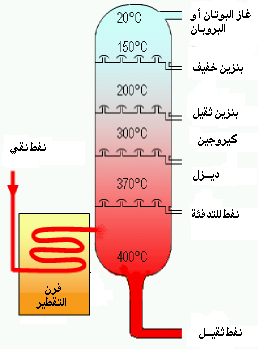 البترول خليط طبيعي، و هو عبارة عن سائل أسود لزج يوجد في باطن الأرض، و يتكون من عدة هيدروكربورات (مركبات تحتوي جزيئاتها على ذرات الكربون و الهيدروجين).+ يتم تقطير البترول بواسطة برج التقطير أو ما يسمى برج التقطير المجزأ و يسمى أيضا مصفاة البترولتبدأ عملية تكرير البترول بتسخينه لكي يتحول إلى غازات، و ذلك عن طريق عملية التبخر. بعد ذلك يتم ضخ الغازات الناتجة داخل برج التقطير على شكل :    - تيارات غازية صاعدة : تتكون من الغازات الأكثر تطايرا و التي تتكاثف في الطبقات العليا الموافقة لدرجة حرارة تكاثفها.   - تيارات غازية نازلة : تتكون من الغازات الأقل تطايرا و التي تملأ الطبقات السفلى الموافقة لدرجة حرارة غليانها.+ بعد عملية تقطير البترول، يتم انتاج مشتقات كثيرة تستعمل في مجالات متعددة منها :- محروقات غازية تستعمل في المنازل و المصانع كغازي البوتان و البروبان...- محروقات سائلة تستعمل كوقود للسيارات و الطائرات... كالبنزين و الكيروزين و الكازوال...- زيوت ثقيلة يستخرج منها البارافين (يستعمل في صناعة الشموع) و الفازلين و الزيوت المستعملة لتشحيم محركات المحركات، و الزفت المستعمل لتعبيد الطرق.البترول خليط طبيعي، و هو عبارة عن سائل أسود لزج يوجد في باطن الأرض، و يتكون من عدة هيدروكربورات (مركبات تحتوي جزيئاتها على ذرات الكربون و الهيدروجين).+ يتم تقطير البترول بواسطة برج التقطير أو ما يسمى برج التقطير المجزأ و يسمى أيضا مصفاة البترولتبدأ عملية تكرير البترول بتسخينه لكي يتحول إلى غازات، و ذلك عن طريق عملية التبخر. بعد ذلك يتم ضخ الغازات الناتجة داخل برج التقطير على شكل :    - تيارات غازية صاعدة : تتكون من الغازات الأكثر تطايرا و التي تتكاثف في الطبقات العليا الموافقة لدرجة حرارة تكاثفها.   - تيارات غازية نازلة : تتكون من الغازات الأقل تطايرا و التي تملأ الطبقات السفلى الموافقة لدرجة حرارة غليانها.+ بعد عملية تقطير البترول، يتم انتاج مشتقات كثيرة تستعمل في مجالات متعددة منها :- محروقات غازية تستعمل في المنازل و المصانع كغازي البوتان و البروبان...- محروقات سائلة تستعمل كوقود للسيارات و الطائرات... كالبنزين و الكيروزين و الكازوال...- زيوت ثقيلة يستخرج منها البارافين (يستعمل في صناعة الشموع) و الفازلين و الزيوت المستعملة لتشحيم محركات المحركات، و الزفت المستعمل لتعبيد الطرق.البترول خليط طبيعي، و هو عبارة عن سائل أسود لزج يوجد في باطن الأرض، و يتكون من عدة هيدروكربورات (مركبات تحتوي جزيئاتها على ذرات الكربون و الهيدروجين).+ يتم تقطير البترول بواسطة برج التقطير أو ما يسمى برج التقطير المجزأ و يسمى أيضا مصفاة البترولتبدأ عملية تكرير البترول بتسخينه لكي يتحول إلى غازات، و ذلك عن طريق عملية التبخر. بعد ذلك يتم ضخ الغازات الناتجة داخل برج التقطير على شكل :    - تيارات غازية صاعدة : تتكون من الغازات الأكثر تطايرا و التي تتكاثف في الطبقات العليا الموافقة لدرجة حرارة تكاثفها.   - تيارات غازية نازلة : تتكون من الغازات الأقل تطايرا و التي تملأ الطبقات السفلى الموافقة لدرجة حرارة غليانها.+ بعد عملية تقطير البترول، يتم انتاج مشتقات كثيرة تستعمل في مجالات متعددة منها :- محروقات غازية تستعمل في المنازل و المصانع كغازي البوتان و البروبان...- محروقات سائلة تستعمل كوقود للسيارات و الطائرات... كالبنزين و الكيروزين و الكازوال...- زيوت ثقيلة يستخرج منها البارافين (يستعمل في صناعة الشموع) و الفازلين و الزيوت المستعملة لتشحيم محركات المحركات، و الزفت المستعمل لتعبيد الطرق.